Urząd Miejski w Węgorzynie73-155 WĘGORZYNO  ul. Rynek 1 tel 91 39 71 483, fax 91 39 71 567                        e-mail:urzad@wegorzyno.pl;     http:// www.wegorzyno.plWęgorzyno, dnia  24.08.2017r.Dot. ZP.271.5.2017ODPOWIEŹ NA PYTANIA WYKONAWCYW odpowiedzi na zapytanie dot. Przetargu:„Przebudowa ulic Pionierów, Sikorskiego, Witosa, Zamkowej w Węgorzynie wraz z budową kanalizacji deszczowej - Etap I i Etap II.” oraz Usunięcie wad i usterek dla zadania „Budowa i przebudowa sieci wodociągowej i kanalizacji sanitarnej w granicach aglomeracji Węgorzyno - Etap I.”Część I: Budowa kanalizacji deszczowej w ulicy Pionierów, Sikorskiego, Witosa, Zamkowej w Węgorzynie oraz Usunięcie wad i usterek dla zadania budowa i przebudowa sieci wodociągowej i kanalizacji sanitarnej w granicach aglomeracji Węgorzyno.Część II: Przebudowa ulic Pionierów, Sikorskiego, Witosa, Zamkowej w Węgorzynie. zgodnie z art. 38 ust. 2 ustawy z dnia 29.01.2004r. Prawo zamówień publicznych (tekst jednolity Dz. U. z 2015 r. poz. 2164 ze zm.), Zamawiający poniżej przedstawia odpowiedźZAPYTANIE nr 1  z dn. 21.08.2017.   Zgodnie z §5 ust. 5. Projektu Umowy Zamawiający przewiduje rozliczenie w postaci jednej płatności końcowej. Ze względu na długi okres trwania obu Inwestycji czy Zamawiający wyrazi zgodę na dopuszczenie płatności częściowych? ZAPYTANIE nr 2 z dn. 22.08.2017.   W związku z podziałem zadania na części, czy przy wycenie zadania związanego z budową kanalizacji deszczowej oraz usunięciem wad i usterek sieci wodociągowej i kanalizacji sanitarnej należy uwzględnić w wycenie koszty zajęcia pasa drogowego? Odpowiedź na pytanie nr 1:Zamawiający nie przewiduje  płatności częściowych.Odpowiedź na pytanie nr 2:W związku z tym, że zajęcie pasa drogowego związane będzie z budową oraz przebudową drogi, na podstawie art. 40 Ustawy o drogach publicznych tj. z dnia 23 sierpnia 2016 r. (Dz.U. z 2016 r. poz. 1440), opłaty za zajęcie pasa drogowego nie zostaną naliczone.BurmistrzMonika Kuźmińska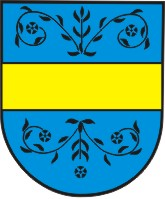 